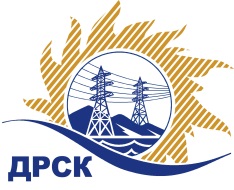 Акционерное Общество«Дальневосточная распределительная сетевая  компания»ПРОТОКОЛ ПЕРЕТОРЖКИСПОСОБ И ПРЕДМЕТ ЗАКУПКИ: открытый электронный конкурс № 49 665 на право заключения Договора поставки закупка 114 раздела 2.2.2. ГКПЗ 2016 г.:лот № 1 Компоненты системы учета первого типа (в рамках создания АИИС КУЭ РРЭ в филиалах АО "ДРСК");Лот № 2 Компоненты системы учета второго типа (в рамках создания АИИС КУЭ РРЭ в филиалах АО "ДРСК")Плановая стоимость: Лот № 1 - 3 267 676,37 руб., без учета НДС;  - 3 855 858,12 руб., с учетом НДС.Лот № 2 - 17 235 042,24 руб., без учета НДС;  - 20 337 349,84 руб., с учетом НДС.ПРИСУТСТВОВАЛИ: 2 члена постоянно действующей Закупочной комиссии 2-го уровня. ВОПРОСЫ ЗАСЕДАНИЯ ЗАКУПОЧНОЙ КОМИССИИ:В адрес Организатора закупки   поступила 1 (одна) заявка на участие в  процедуре переторжки.Дата и время начала процедуры вскрытия конвертов с заявками на участие в переторжке: 15:00 часов благовещенского времени 01.08.2016 г. Место проведения процедуры вскрытия конвертов с заявками на участие в переторжке: Торговая площадка Системы www.b2b-energo.ruВ конвертах обнаружены заявки следующих участников запроса предложений:Ответственный секретарь Закупочной комиссии 2 уровня                                    Т.В.ЧелышеваЧувашова О.В.(416-2) 397-242№ 608/МТПиР-Пг. Благовещенск01 августа 2016 г.№п/пНаименование Участника закупки и его адресОбщая цена заявки до переторжки, руб. Общая цена заявки после переторжки, руб. лот № 1 Компоненты системы учета первого типа (в рамках создания АИИС КУЭ РРЭ в филиалах АО "ДРСК")лот № 1 Компоненты системы учета первого типа (в рамках создания АИИС КУЭ РРЭ в филиалах АО "ДРСК")лот № 1 Компоненты системы учета первого типа (в рамках создания АИИС КУЭ РРЭ в филиалах АО "ДРСК")1.АО "Энергомера" (355029, Ставропольский край, г. Ставрополь, ул. Ленина, 415)3 540 000,00 руб. (цена без НДС: 3 000 000,00 руб.)Заявка не поступила2.ООО "РиМтехэнерго" (630049, Новосибирская обл., г. Новосибирск, ул. Красный Проспект, 220, корпус 10, а/я 75)3 798 519,85 руб. (цена без НДС: 3 219 084,62 руб.)3 310 482,40 руб. (цена без НДС: 2 805 493,56 руб.)Лот № 2 Компоненты системы учета второго типа (в рамках создания АИИС КУЭ РРЭ в филиалах АО "ДРСК")Лот № 2 Компоненты системы учета второго типа (в рамках создания АИИС КУЭ РРЭ в филиалах АО "ДРСК")Лот № 2 Компоненты системы учета второго типа (в рамках создания АИИС КУЭ РРЭ в филиалах АО "ДРСК")1.ЗАО "РиМ Торговый Дом" (630049, Новосибирская обл., г. Новосибирск, ул. Красный Проспект, 220, корпус 10, а/я 75)20 337 349,01 руб. (цена без НДС: 17 235 041,53 руб.)Заявка не поступила2.ООО "РосЭнергоСнаб" (193230, Санкт-Петербург, Октябрьская наб., д. 44, литер А, офис 275)20 337 349,84 руб. (цена без НДС: 17 235 042,24 руб.)Заявка не поступила